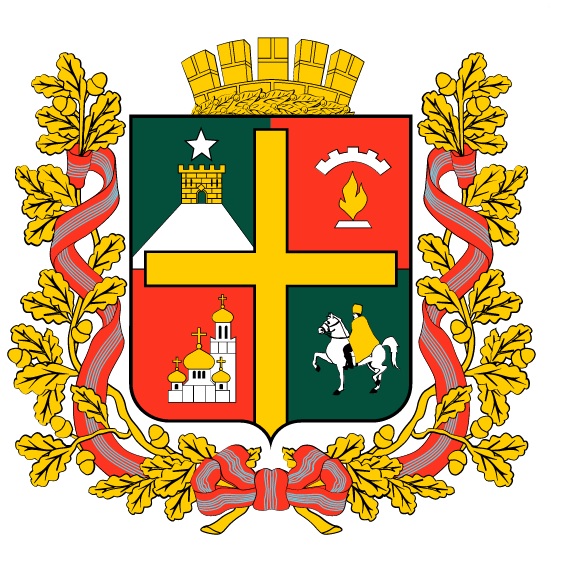 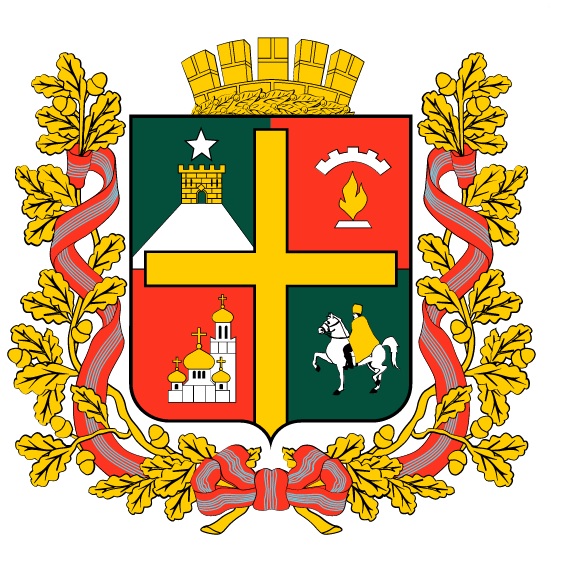 КОМИТЕТ ПО УПРАВЛЕНИЮ МУНИЦИПАЛЬНЫМ ИМУЩЕСТВОМ ГОРОДА СТАВРОПОЛЯП Р И К А З    .    .2021               г. Ставрополь                    № Об утверждении Учетной политики для целей бюджетного учета в комитете                по управлению муниципальным имуществом города СтаврополяВ соответствии с Федеральным законом от 06.12.2011 № 402-ФЗ                   «О бухгалтерском учете», приказом Министерства финансов России                          от 01.12.2010 № 157н «Об утверждении Единого плана счетов бухгалтерского учета для органов государственной власти (государственных органов), органов местного самоуправления, органов управления государственными внебюджетными фондами, государственных академий наук, государственных (муниципальных) учреждений и Инструкции по его применению», приказом Министерства финансов России от 06.12.2010 № 162н «Об утверждении Плана счетов бюджетного учета и Инструкции по его применению», федеральными стандартами бухгалтерского учета государственных финансов и других действующих нормативных актов Российской Федерации, регулирующих порядок ведения бюджетного учета в целях обеспечения непрерывности бухгалтерского и налогового учета, достоверности и сопоставимости бухгалтерской и налоговой отчетности ПРИКАЗЫВАЮ:1. Утвердить:1) Учетную политику для целей бюджетного учета в комитете                            по управлению муниципальным имуществом города Ставрополя согласно приложению 1;2) рабочий план счетов бухгалтерского учета комитета по управлению муниципальным имуществом города Ставрополя согласно приложению 2.2. Ведение бухгалтерского учета возложить на отдел учета и отчетности комитета по управлению муниципальным имуществом города Ставрополя. 3. Руководителю отдела учета и отчетности – главному бухгалтеру ознакомить под роспись с учетной политикой всех сотрудников комитета по управлению муниципальным имуществом города Ставрополя, имеющих отношение к учетному процессу.4. Считать утратившими силу приказ комитета по управлению муниципальным имуществом от 29.10.2020 № 62 «Об утверждении Учетной политики для целей бюджетного учета в комитете по управлению муниципальным имуществом города Ставрополя».5. Контроль исполнения настоящего приказа оставляю за собой.6. Настоящий приказ вступает в силу со дня его подписания                                 и распространяется на правоотношения, возникшие с 1 января 2021года.Заместитель главы администрациигорода Ставрополя, руководитель комитета по управлению муниципальным имуществом города Ставрополя                                                    Д.С. Кравченко